Medical Curriculum VitaeDR. Saher Habeeb Qaryaqos Toma AL BanaaM.B.CH.B. - F.I.B.M.S Department of Surgery – College of Medicine – University of Mosul 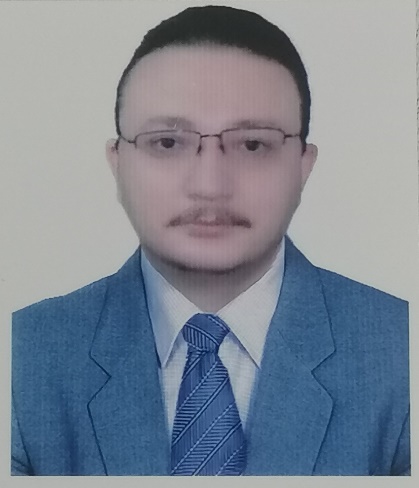 Nineveh Iraq 07701781075saherhabeebortho@uomosul.edu.iqEducation: Fellowship of Iraqi Medical specialization committee in orthopedic surgery (F.I.B.M.S.) at 12-11- 2018 (Baghdad)Graduation; M.B.CH.B in grade very good and the third of 115 graduates from university of Mosul – college of medicine at 5-8-2010 Current position: Lecturer in orthopedic surgery – department of surgery – college of medicine – university of Mosul since 2018 till now Previous jobs:Five years as trainee in orthopedic surgery in Baghdad , Erbil in different hospitals as part of Iraqi board of medical specialization 2013-2018One and half year as orthopedic senior house officer at al Jamhori hospital –Nineveh at 2012-2013Three months in primary health care center at al Namrood health care center- Nineveh at 2012 One year resident doctor at al Jamhori teaching hospital and al Hamdannyya hospital- Nineveh at 2010-2011Professional memberships:*Member of the quality assurance & university performance committee of surgical branch of Mosul medical college 2021 till now*Member of the student card committee 2019-2020*Fellow of the Iraqi orthopedic society 2018*Member of the Iraqi medical association 2010 Thanks and letters:*Two letters of thanks from ministry of higher education and medical research 2020-2021*Two letters of thanks from Mosul medical college 2020-2021*Concert honoring for the first Iraqi graduates medical students (M.B.CH.B) at 2010   Participation:   *Speaker in annual meeting of Surgical Department- College of Medicine – University of Mosul at 2021 on guideline in treatment of knee osteoarthritis *Speaker in 14th international scientific conference of Mustansiriyah – college of medicine- Baghdad at 2019 on distal radius fractures and treatmentsPublication: 1- Professor Mahmood A Aljumaily, Yakdhan Al Saleem, Saher H Albanaa: Intertrochanteric Femoral Neck Fractures Treated by External Fixation. (Ann coll Med Mosul 2021; 43(1):16-20).Language: Arabic, English and Assyrian Interest and hobbies: Reading and sports References:College of medicine, university of Mosul Iraqi Medical Association, Mosul branch 